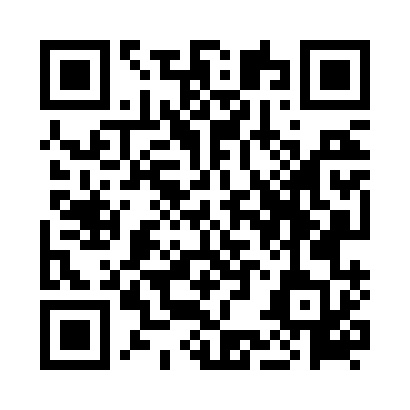 Prayer times for Nir Oz, PalestineMon 1 Apr 2024 - Tue 30 Apr 2024High Latitude Method: NonePrayer Calculation Method: Muslim World LeagueAsar Calculation Method: ShafiPrayer times provided by https://www.salahtimes.comDateDayFajrSunriseDhuhrAsrMaghribIsha1Mon5:096:3112:464:187:028:192Tue5:076:3012:464:187:038:203Wed5:066:2812:464:197:038:214Thu5:056:2712:454:197:048:225Fri5:036:2612:454:197:058:226Sat5:026:2512:454:197:058:237Sun5:006:2312:444:197:068:248Mon4:596:2212:444:197:078:259Tue4:586:2112:444:197:078:2610Wed4:566:2012:444:197:088:2711Thu4:556:1912:434:197:088:2712Fri4:546:1712:434:197:098:2813Sat4:526:1612:434:197:108:2914Sun4:516:1512:434:197:108:3015Mon4:496:1412:424:197:118:3116Tue4:486:1312:424:197:128:3217Wed4:476:1212:424:197:128:3318Thu4:456:1112:424:197:138:3319Fri4:446:1012:414:197:148:3420Sat4:436:0812:414:197:148:3521Sun4:416:0712:414:187:158:3622Mon4:406:0612:414:187:168:3723Tue4:396:0512:414:187:178:3824Wed4:376:0412:404:187:178:3925Thu4:366:0312:404:187:188:4026Fri4:356:0212:404:187:198:4127Sat4:346:0112:404:187:198:4228Sun4:326:0012:404:187:208:4229Mon4:315:5912:404:187:218:4330Tue4:305:5812:404:187:218:44